Circle the coins to make the correct amount. Complete the bar model with the total amount.True or false?Which child has the most money?Write the total for each amount. 		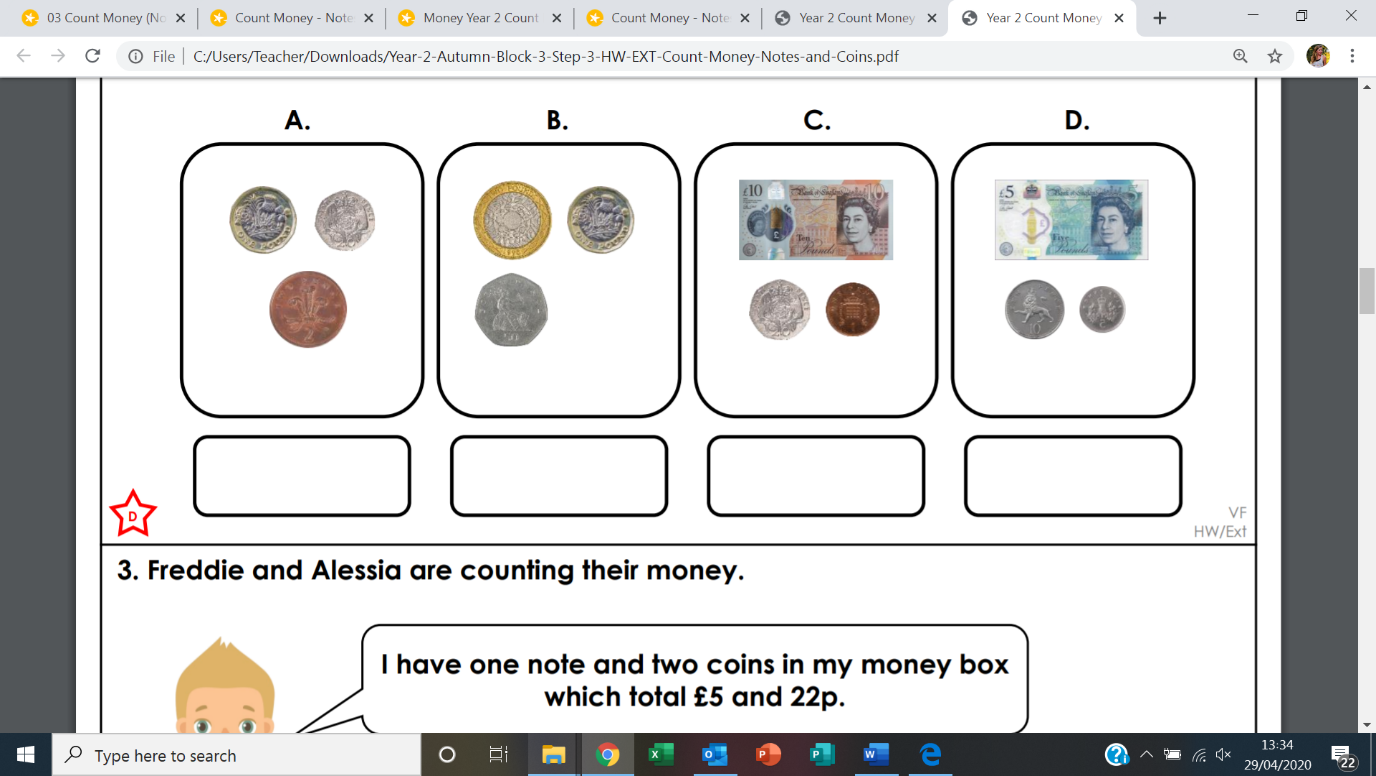 Circle the coins to make £2 and 2p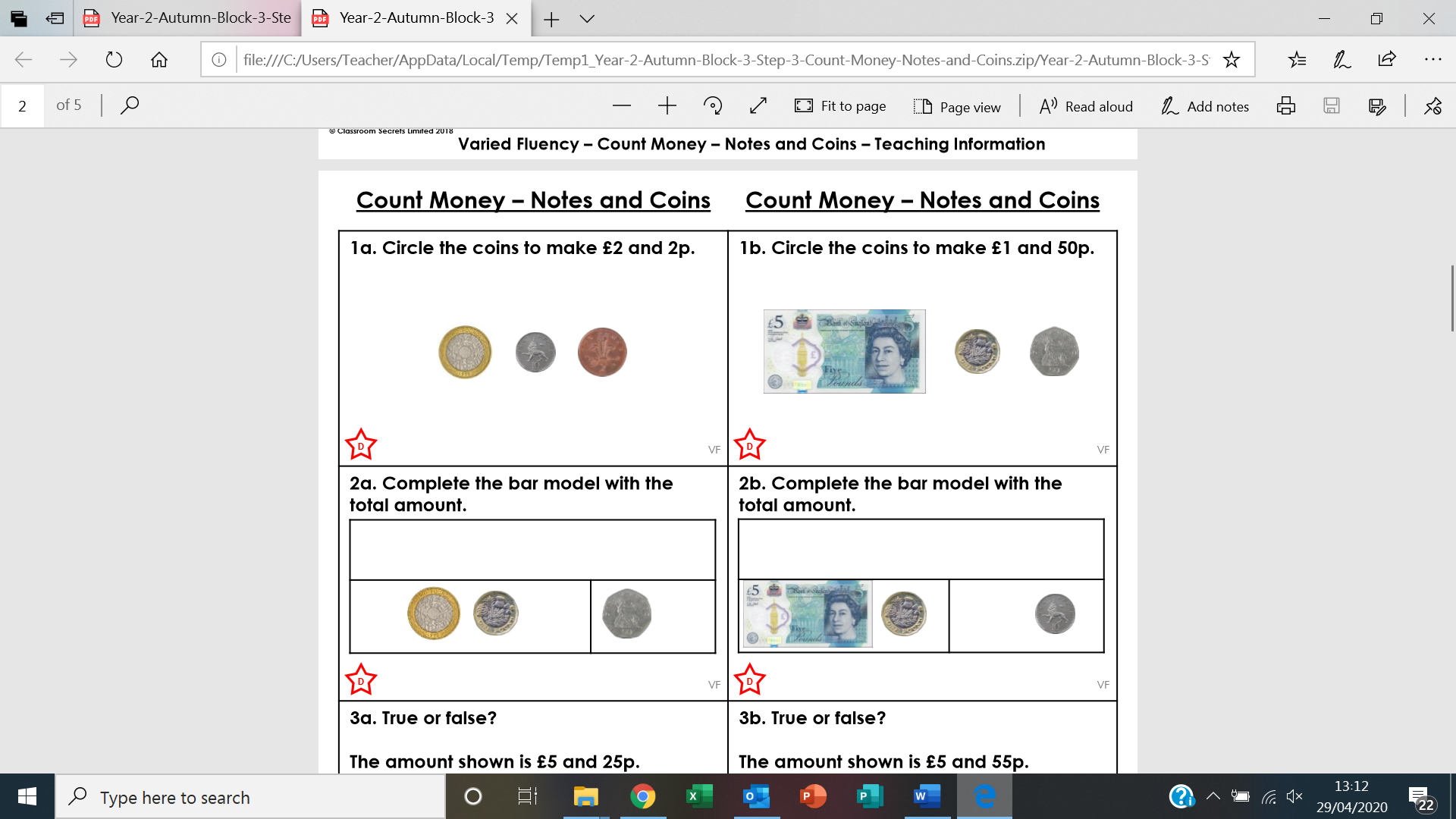 Circle the coins to make £1 and 50p.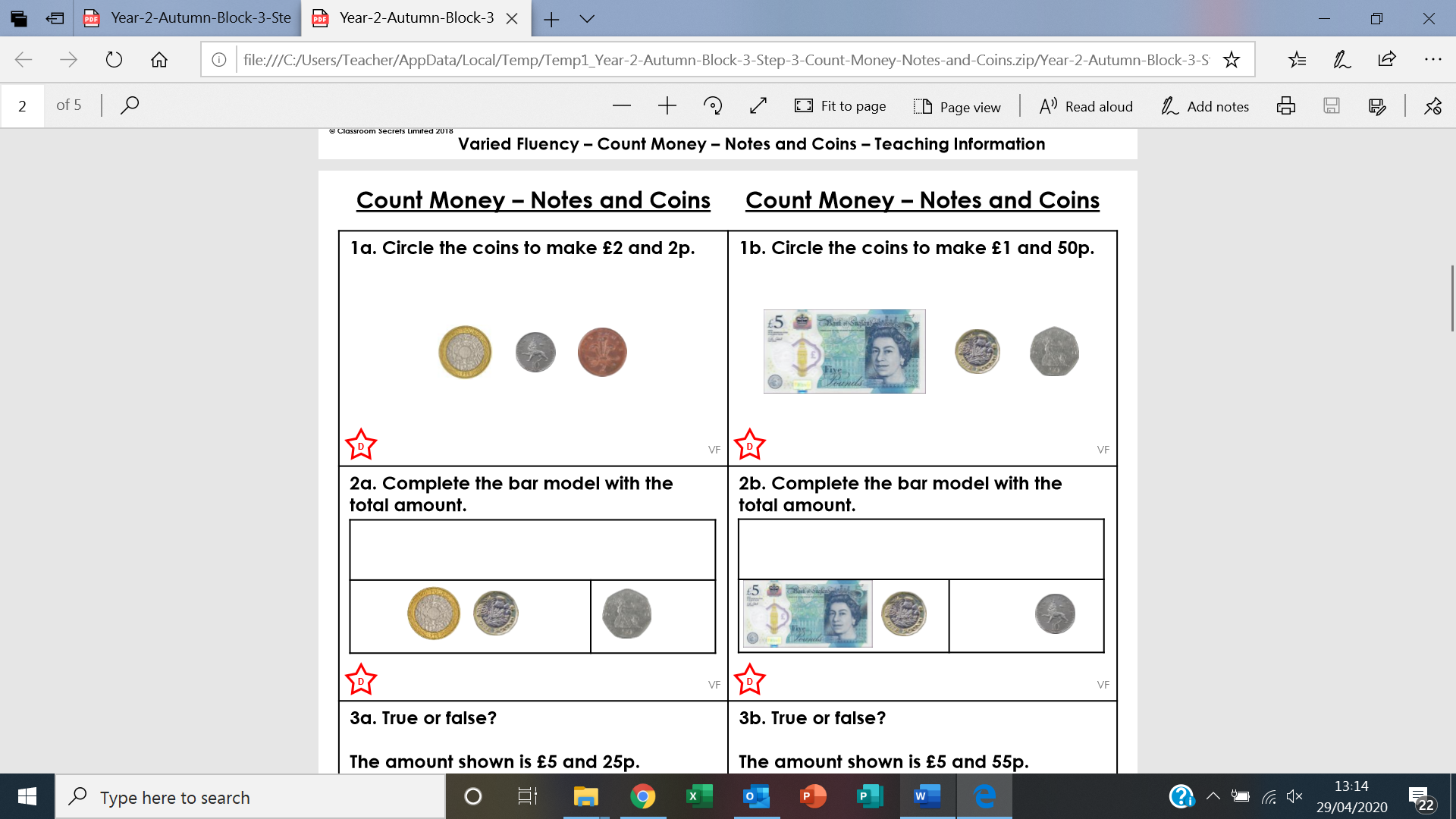 Circle the notes and coins to make £25 and 22p.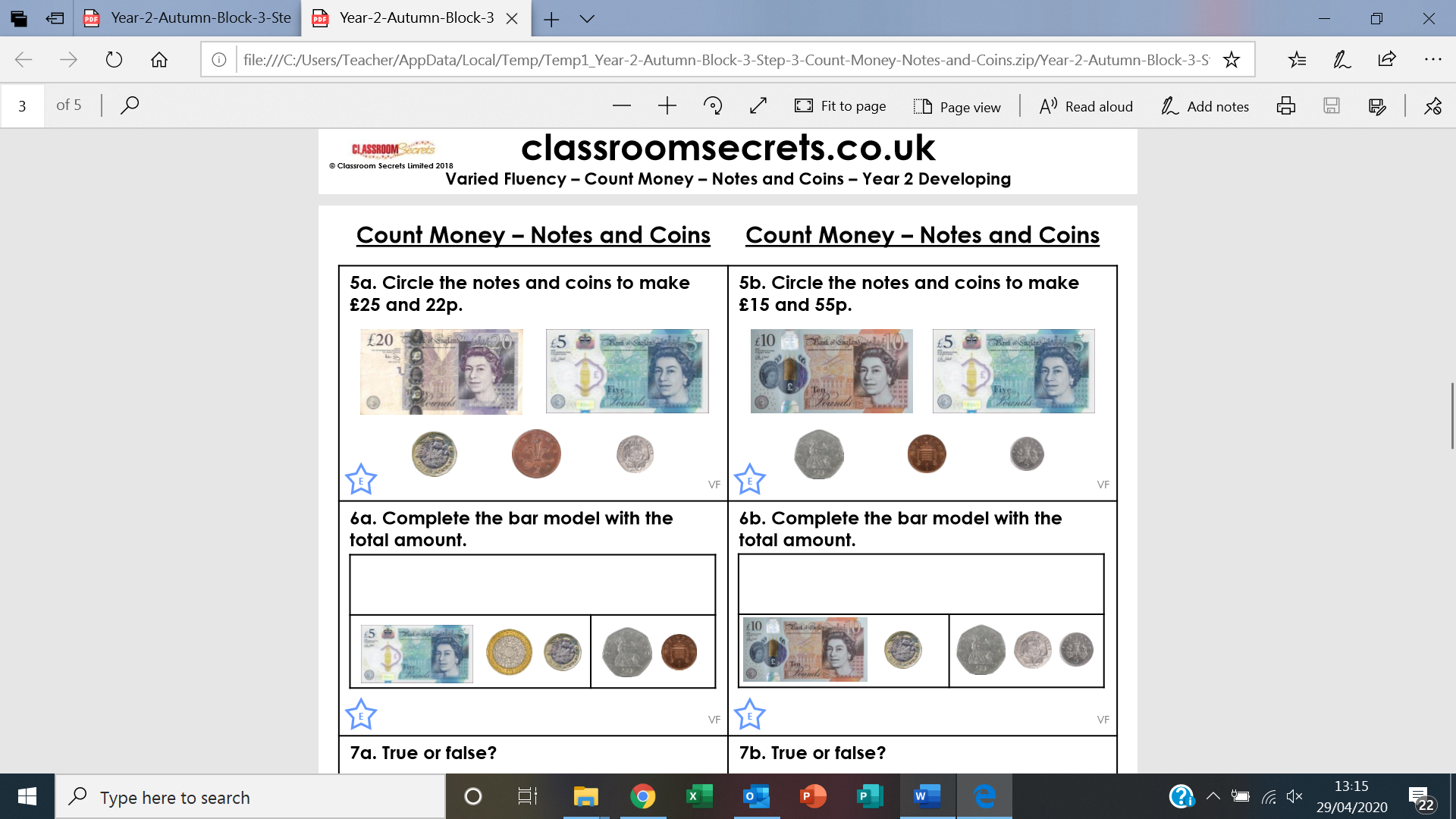 Circle the least amount of notes and coins to make seventeen pounds and 1p.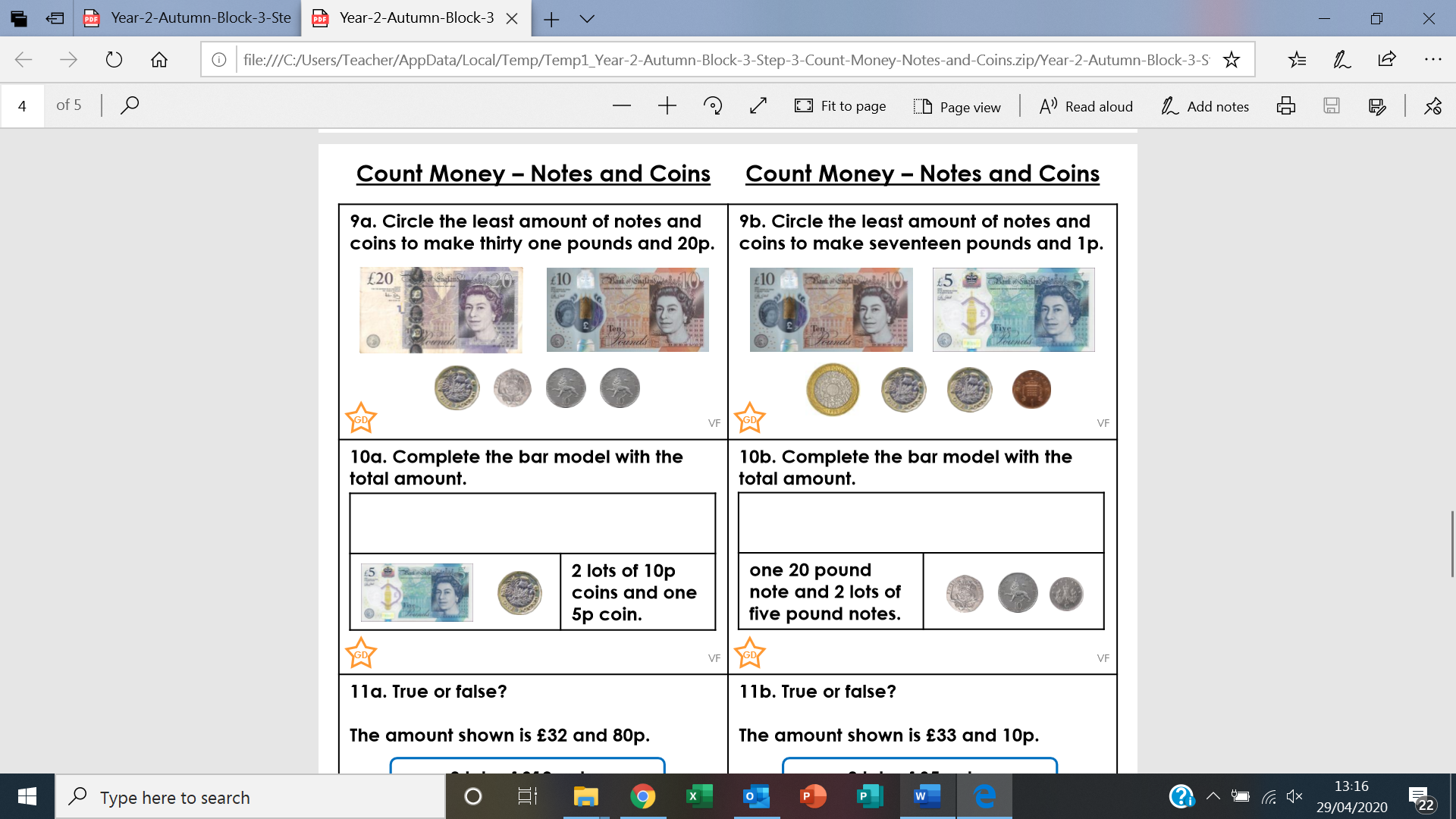 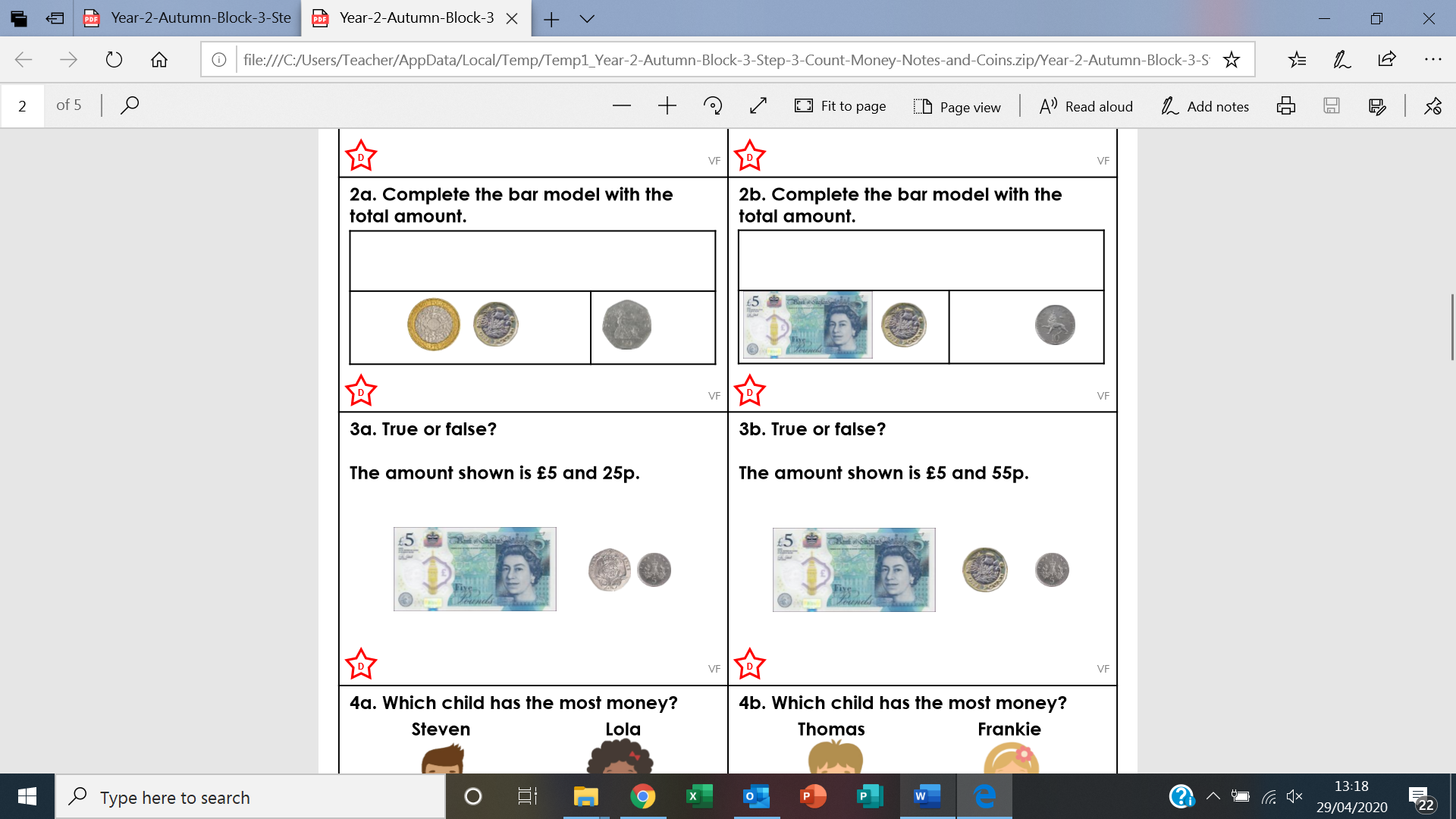 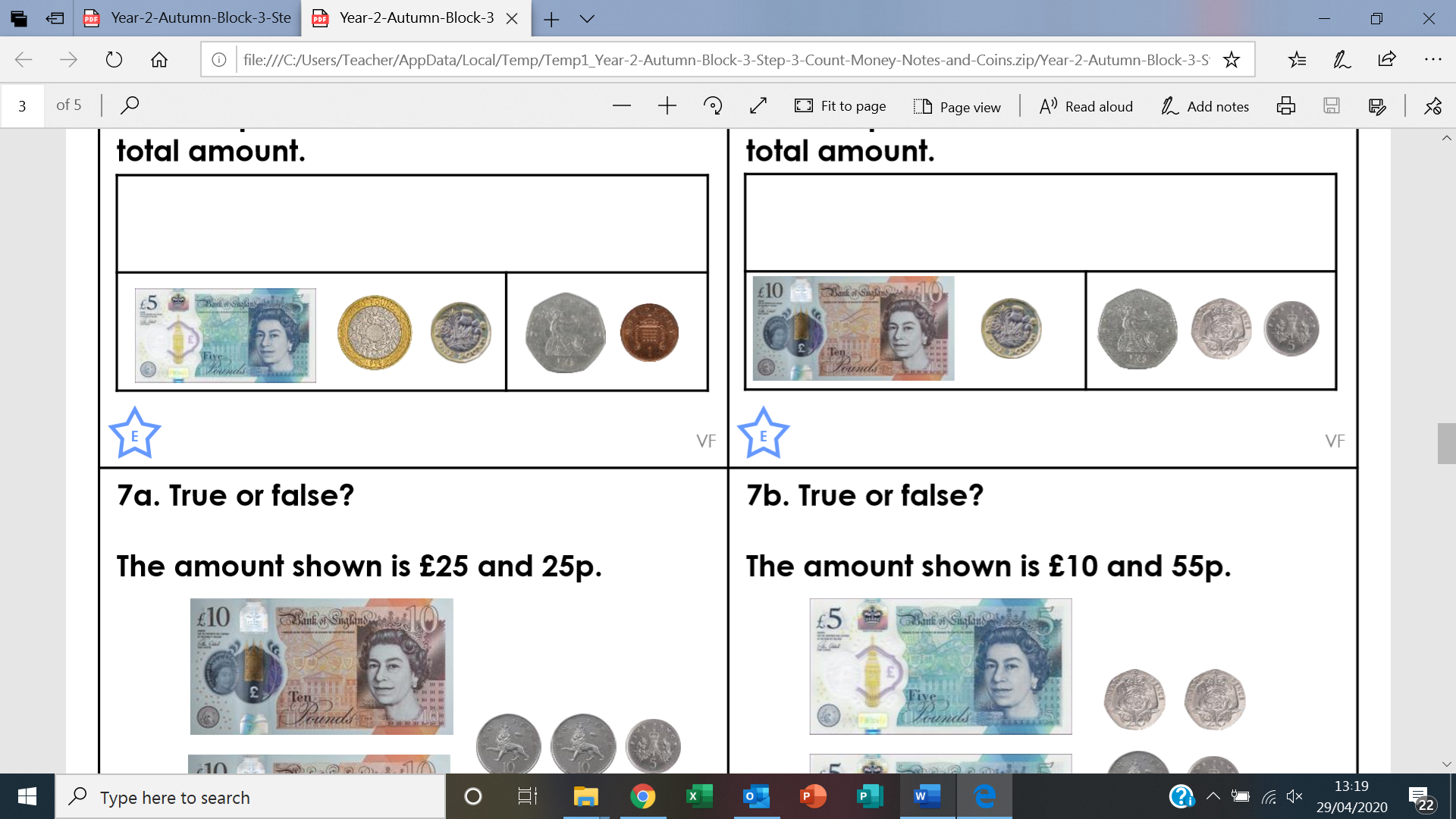 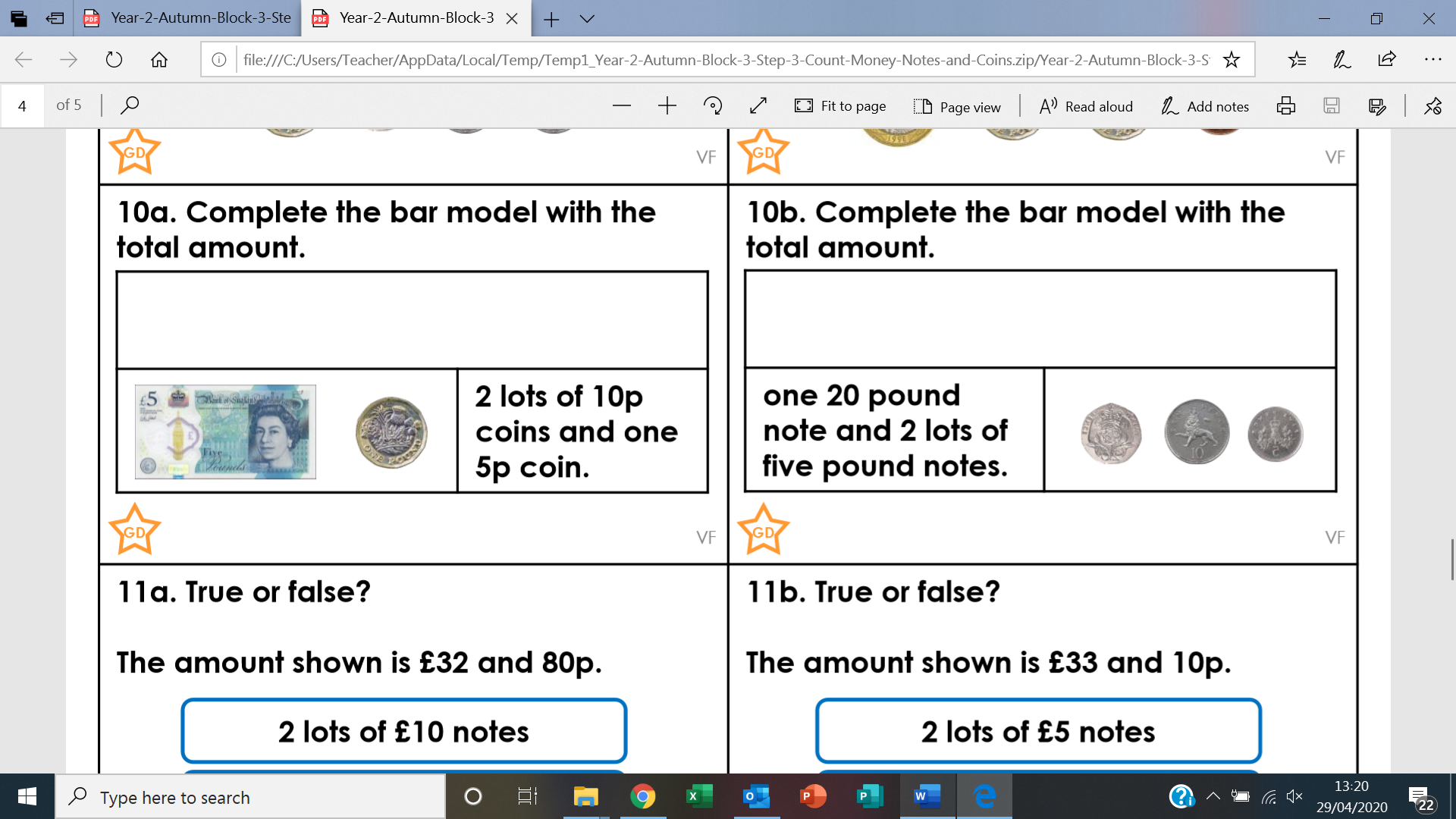 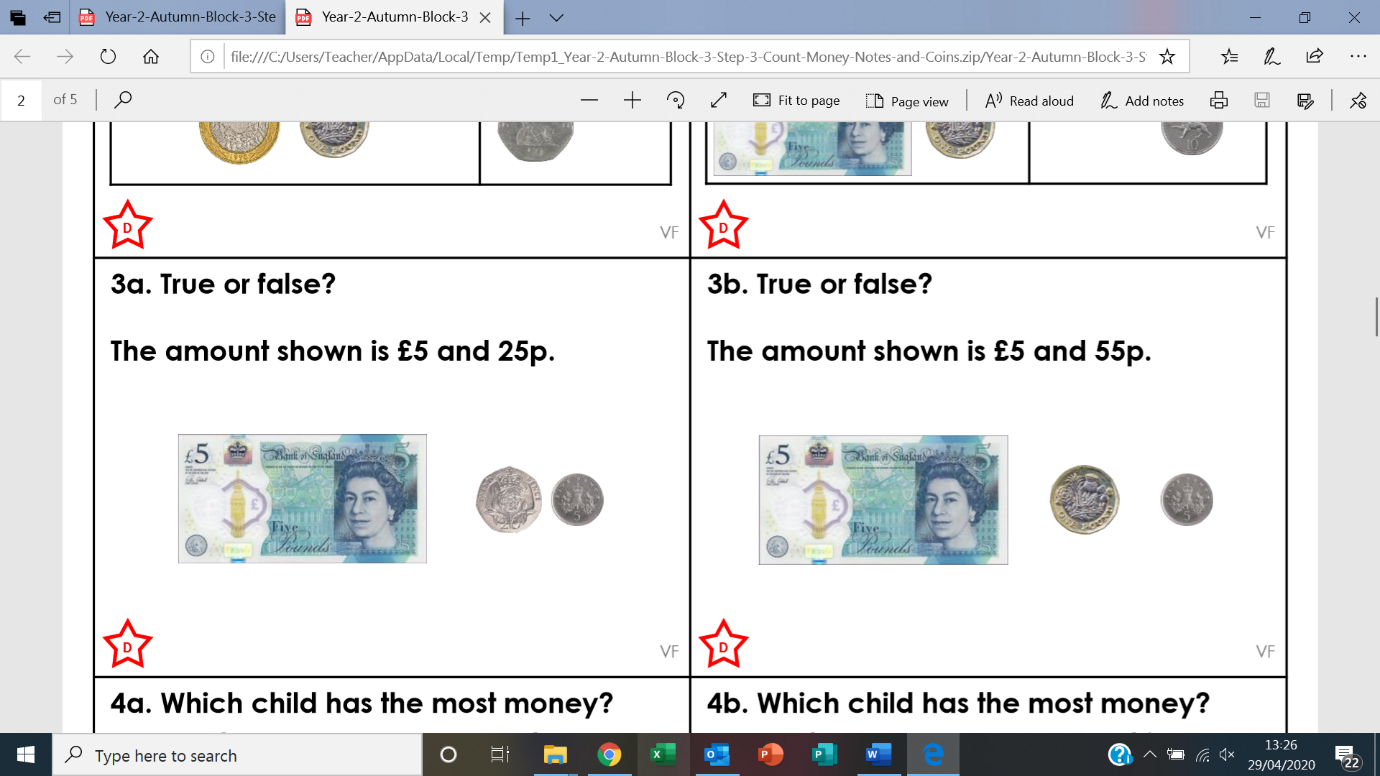 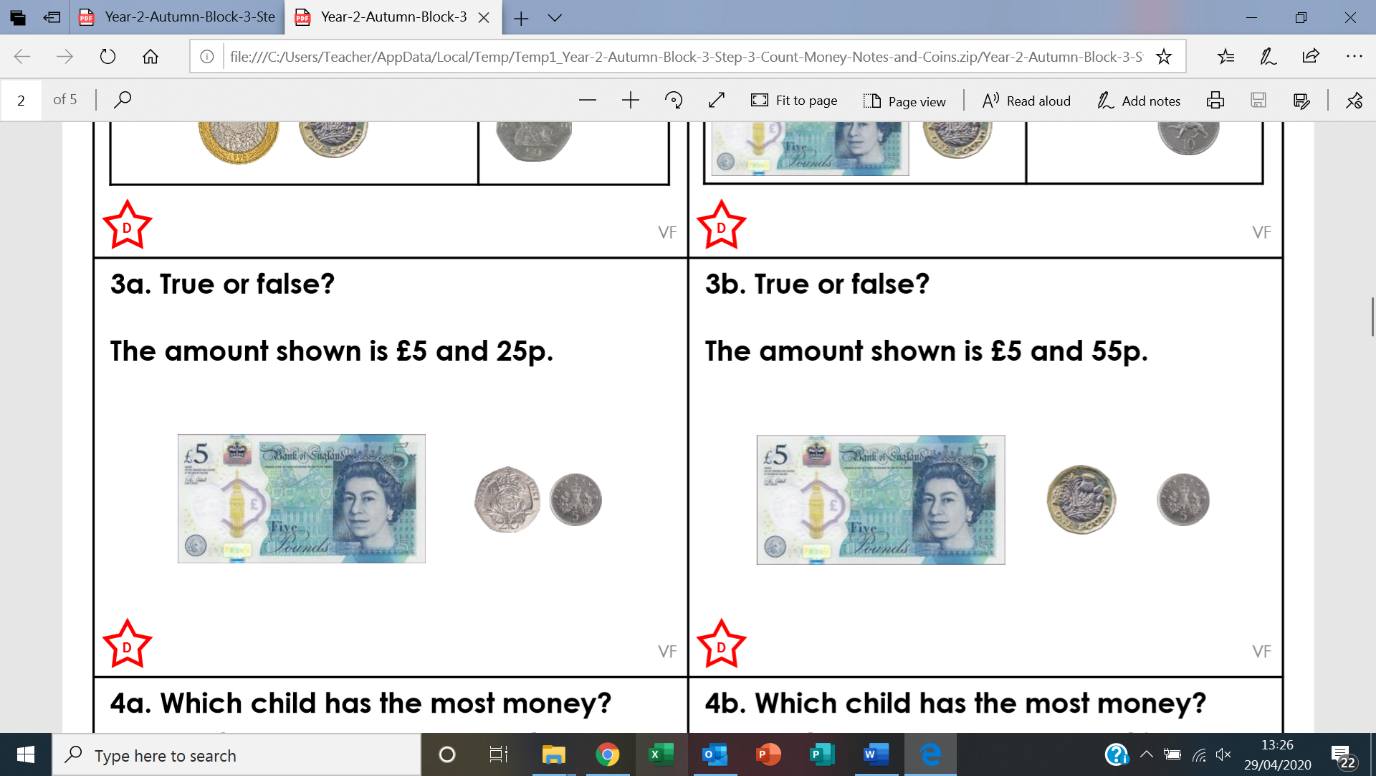 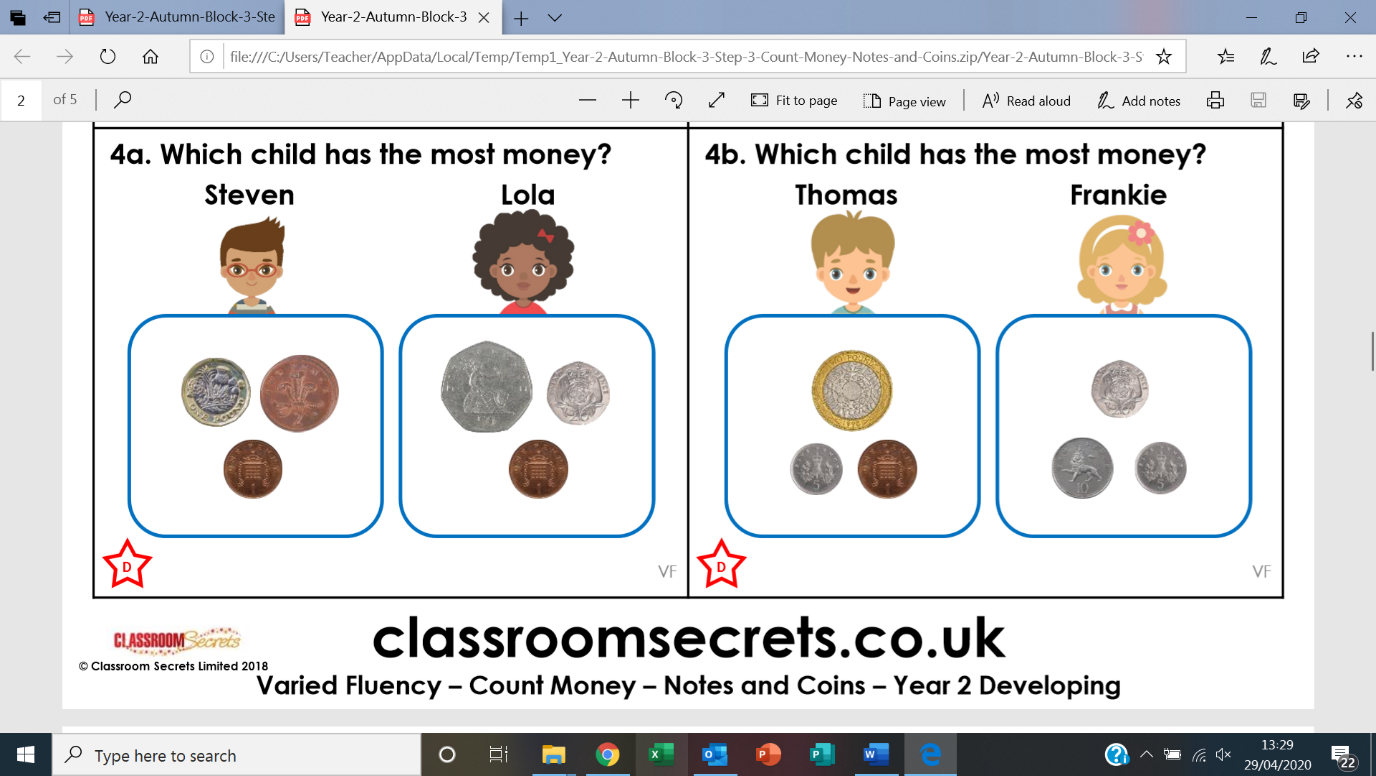 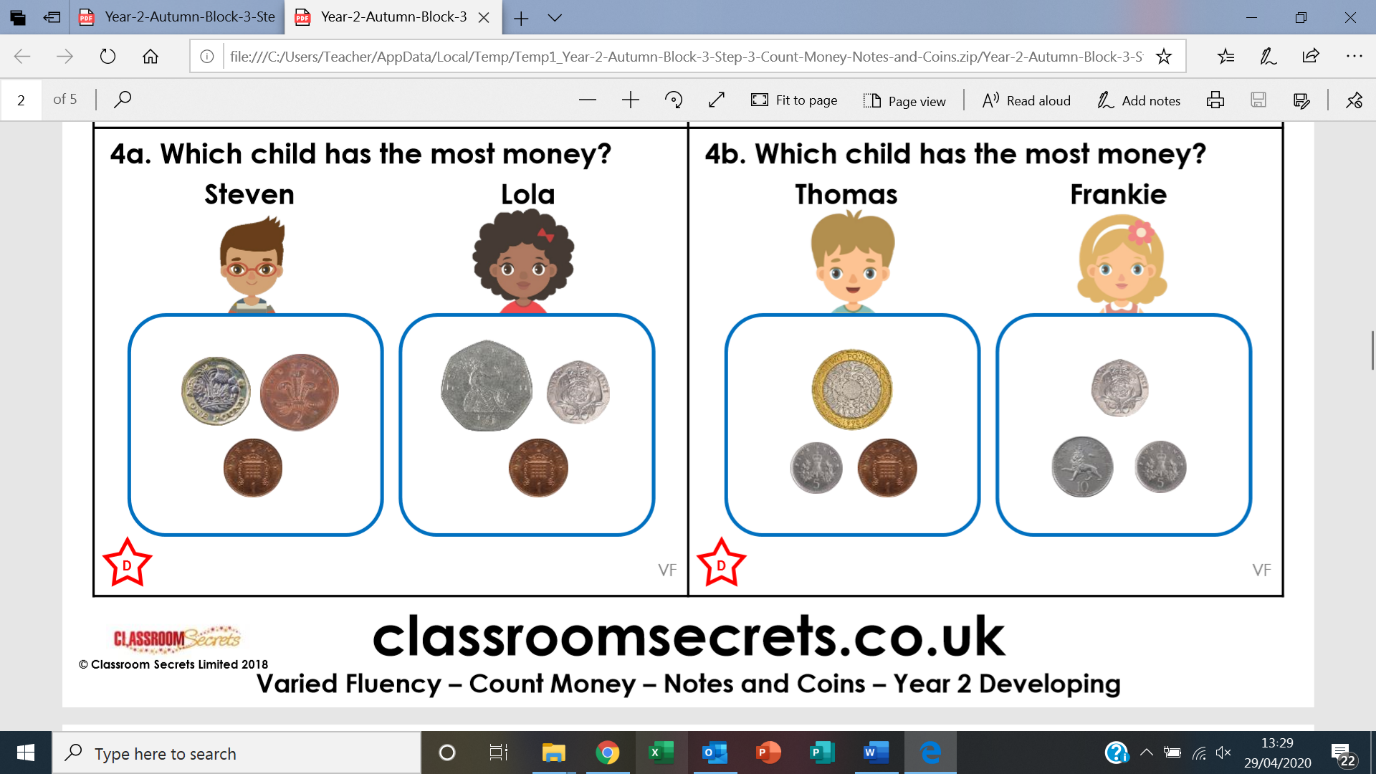 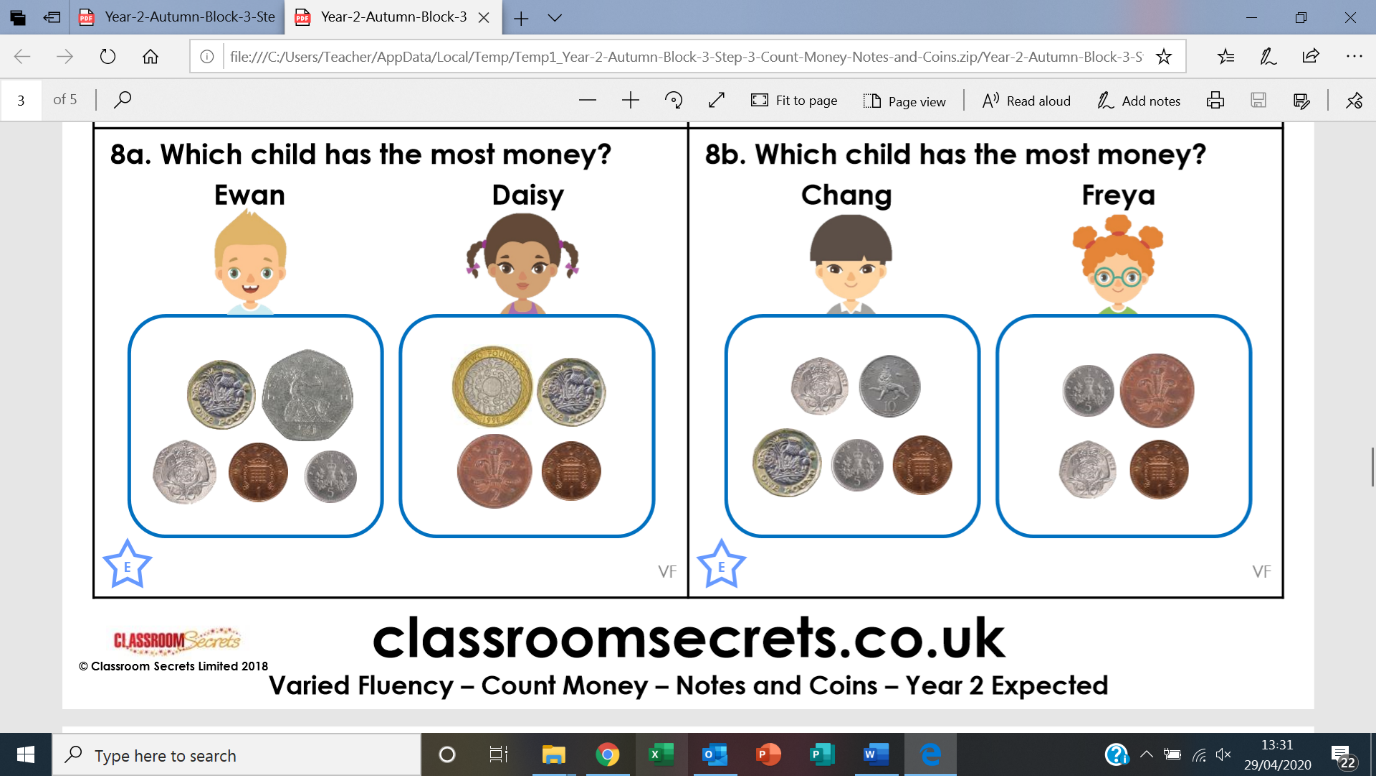 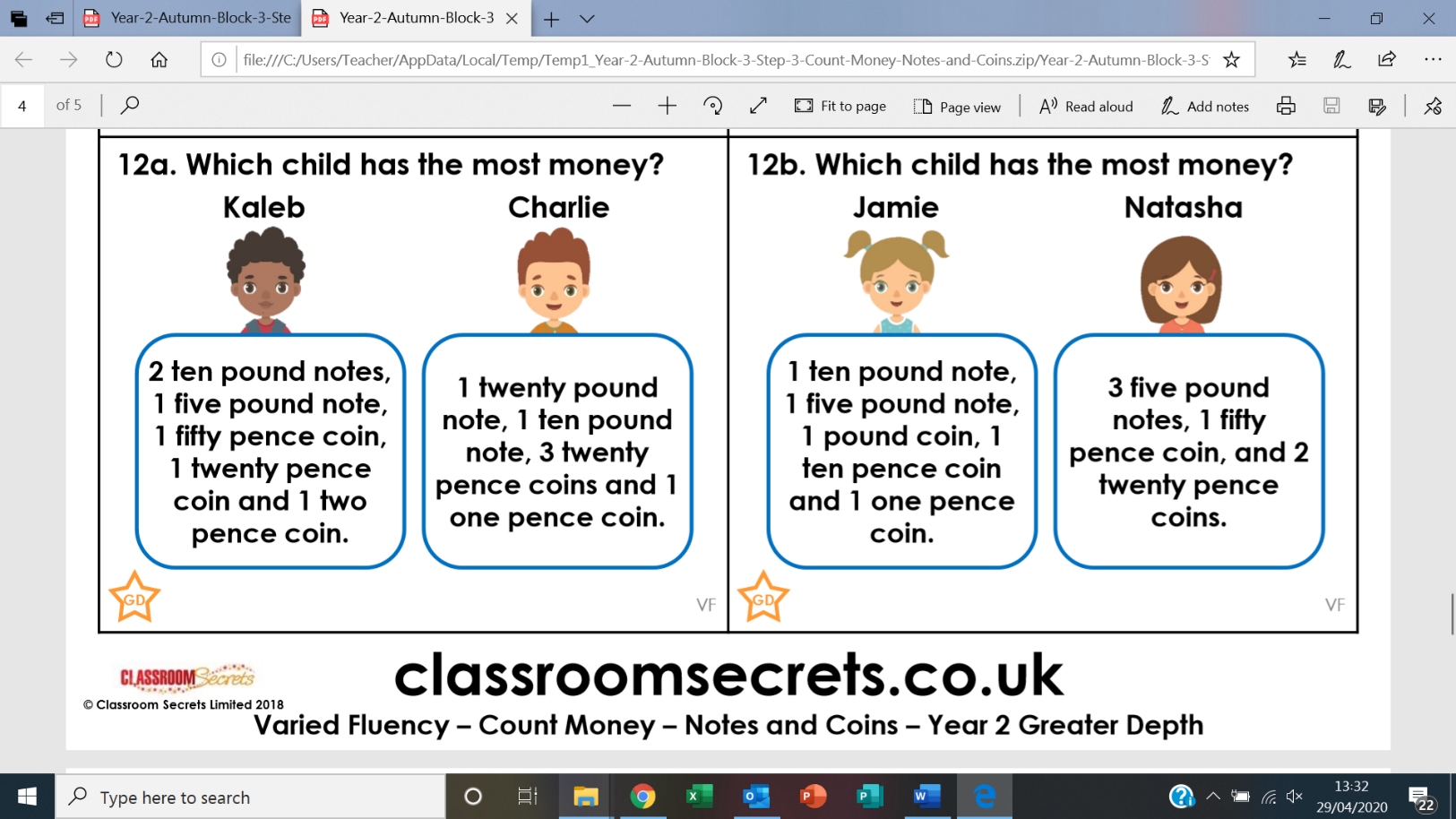 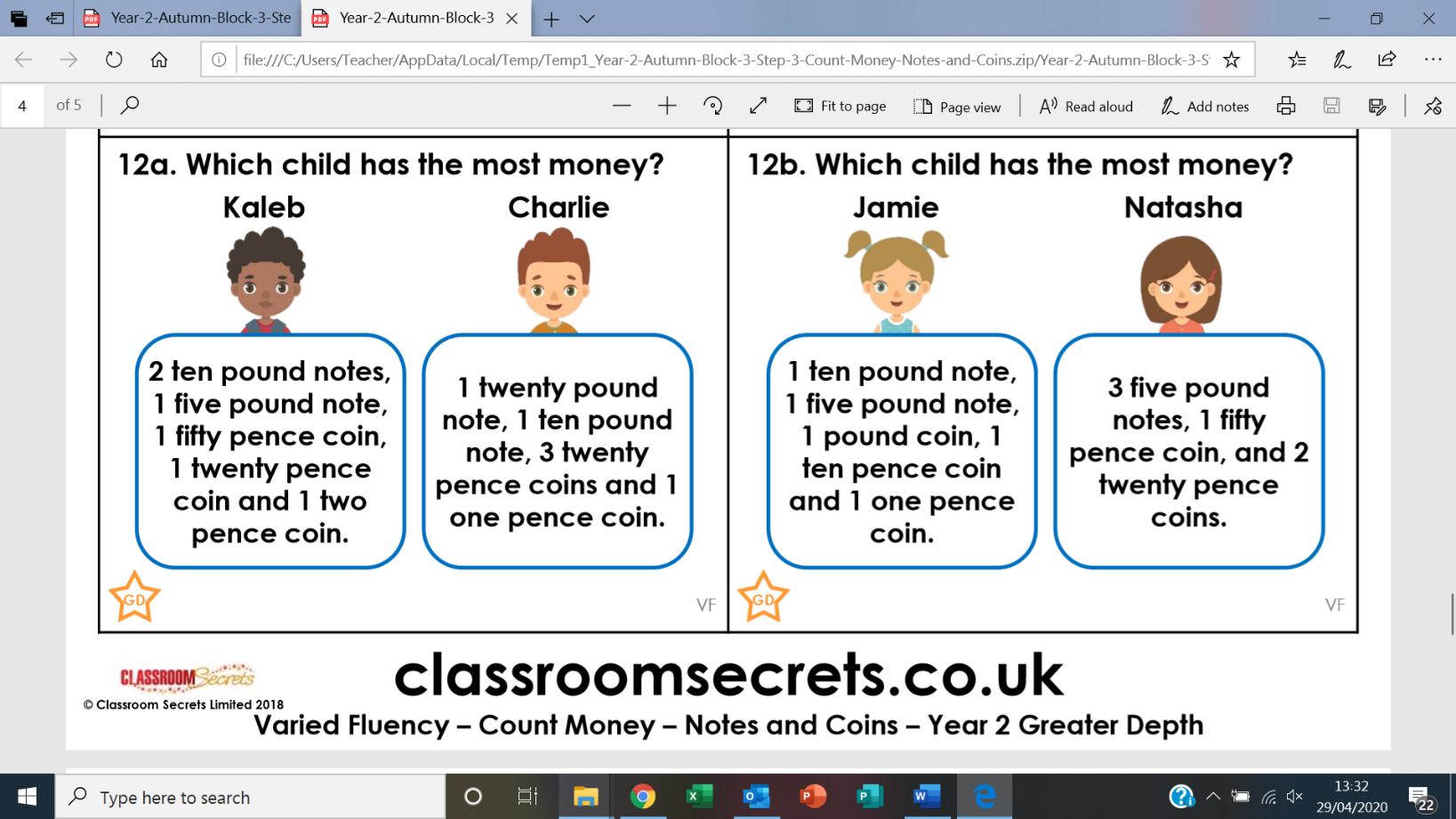 